Supplementary InformationA dynamic control strategy to produce riboflavin with lignocellulose hydrolysate in the thermophile Geobacillus thermoglucosidasiusJunyang Wang1,2,4, Zilong Li1,4, Weishan Wang1, Shen Pang1, Fengxian Qi1, Yongpeng Yao1, Fang Yuan3, Huizhuan Wang3, Zhen Xu3, Guohui Pan1, Yihua Chen1,2,*, Keqiang Fan1,*1 State Key Laboratory of Microbial Resources, Institute of Microbiology, Chinese Academy of Sciences, Beijing 100101, China2 University of Chinese Academy of Sciences, Beijing 100049, China3 Hebei Shengxue Dacheng Pharmaceutical Co. Ltd., Shijiazhuang 051430, Hebei, China4 These authors contributed equally: Junyang Wang, Zilong Li.Corresponding Authors* Yihua Chen: chenyihua@im.ac.cn, Tel: 86-10-64806121, Fax: 86-10-64806121* Keqiang Fan: fankq@im.ac.cn, Tel: 86-10-64807800, Fax: 86-10-64807800Supplementary FiguresSupplementary Figure 1.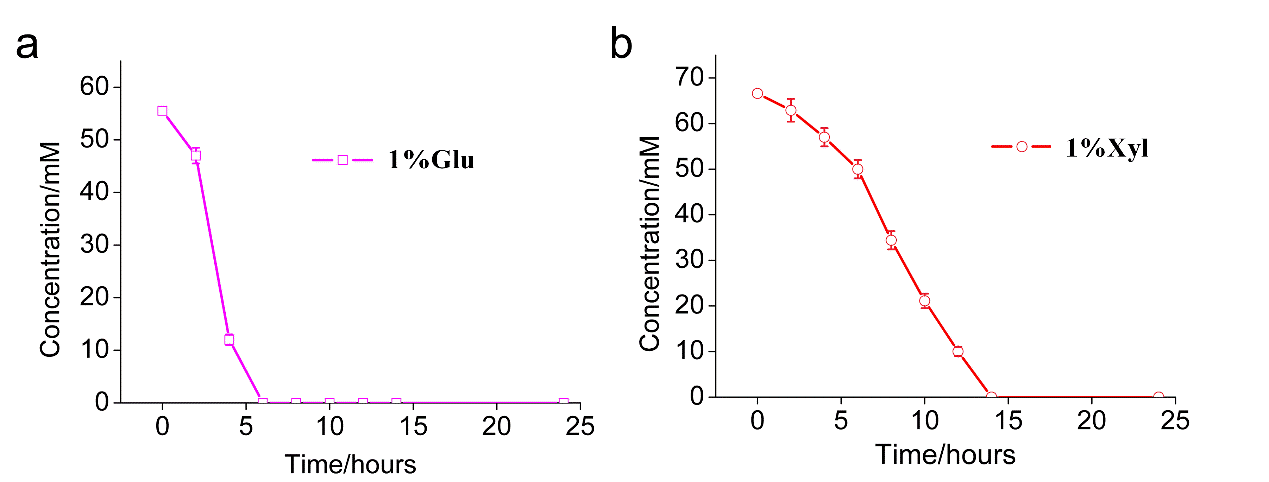 Supplementary Figure 1. Utilization of glucose and xylose by G. thermoglucosidasius DSM 2542 Rib-Gtg. a Time course of the glucose consumption during the fermentation of DSM 2542 Rib-Gtg in USYE medium supplemented with 1% glucose. b Time course of the xylose consumption during the fermentation of DSM 2542 Rib-Gtg in USYE medium supplemented with 1% xylose. Experiments were performed in duplicates. Results were expressed as mean ± SD.Supplementary Figure 2.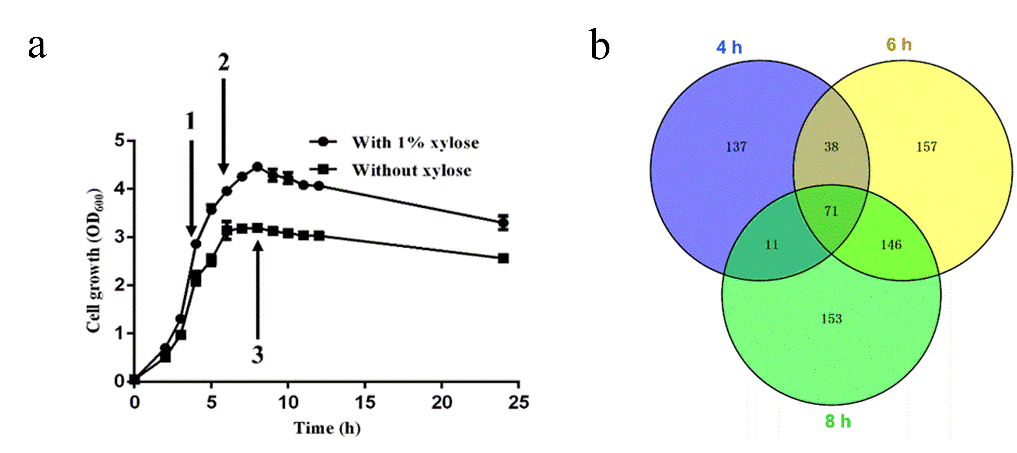 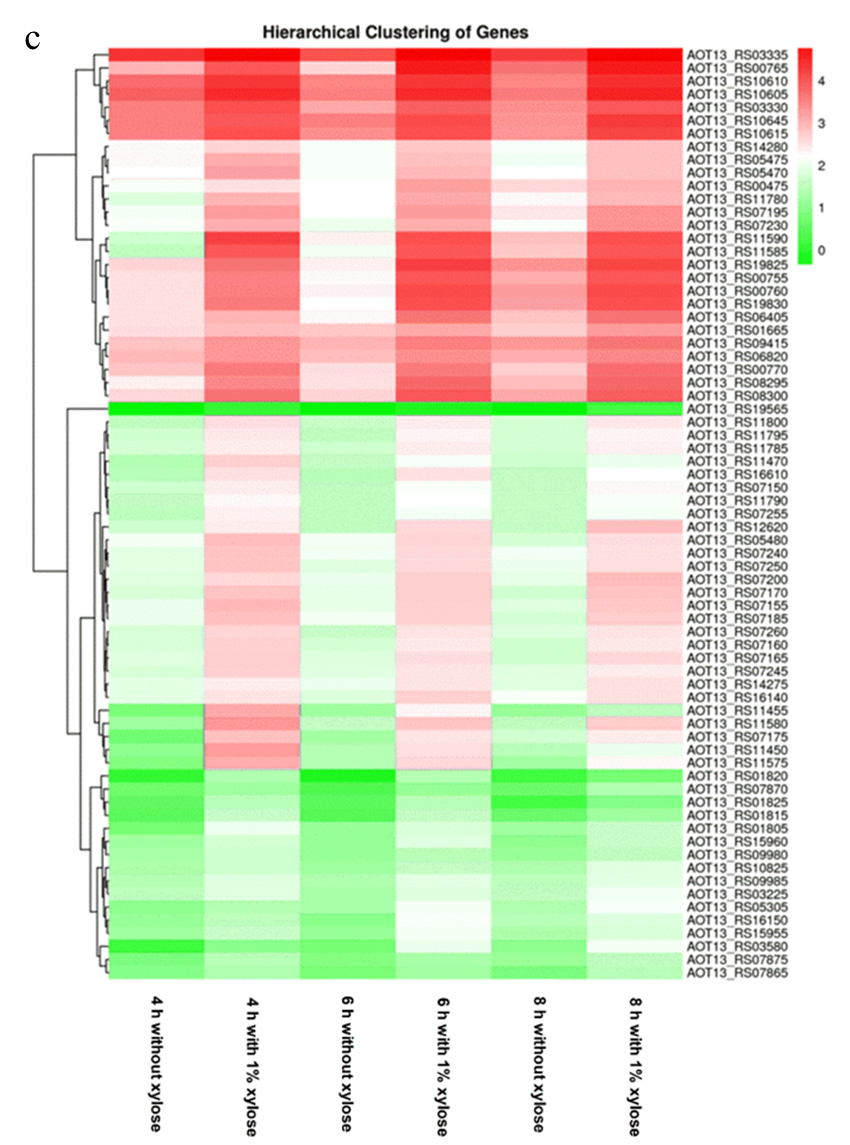 Supplementary Figure 2. Identification of xylose-inducible and glucose-insensitive promoters. a The growth curves of G. thermoglucosidasius DSM 2542 cultured in USYE medium with xylose and without xylose. The cells were collected at 4, 6, and 8 h for whole genome transcriptional analysis. b Number of genes activated significantly by xylose in DSM 2542. The Venn diagram indicates the number of genes activated by xylose according to the time-series transcriptome analysis of DSM 2542 cultivated in different conditions. c The heat map is generated using the normalized RPKM (reads per kilobase per million mapped reads) values and shows the fold change of the same gene of DSM 2542 from different culture conditions (USYE medium with 1% xylose or without xylose) at three different time points. Red indicates the enhanced expression, and green denotes no significant changes. Scales of expressions are indicated by an integrated color bar at the right.Supplementary Figure 3.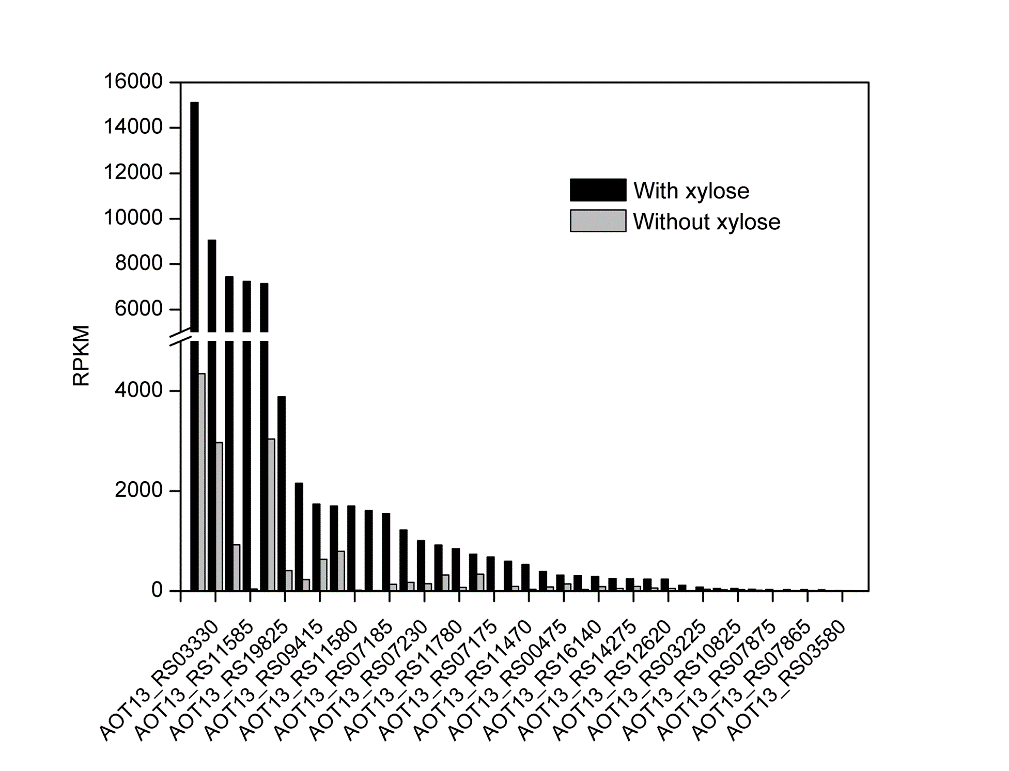 Supplementary Figure 3. The strengths of the selected 39 putative xylose-inducible promoters indicated by their reads per kilobase per million mapped reads (RPKM) values of downstream genes. Supplementary Figure 4.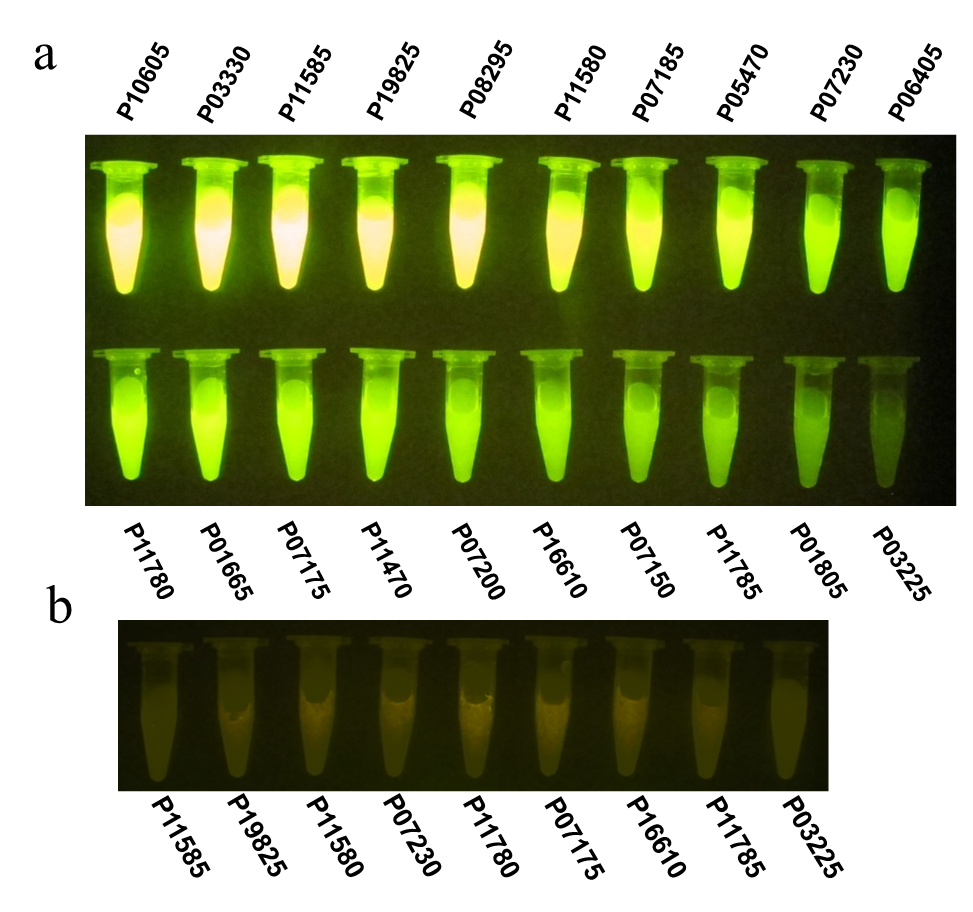 Supplementary Figure 4. Promoter strengths visualized by GFP fluorescence. a Strains were cultured in USYE medium with 1% xylose; b Strains were cultured in USYE medium with 1% glucose.SUPPLEMENTARY TABLESSupplementary Table 1. Genes activated by xylose at three different time points, respectively. Values are fold change (n-xylose/n, n represents 4, 6 and 8) of gene expression from RNA-seq data (time 1, 2, or 3).   Supplementary Table 2. The 71 genes significantly activated by xylose at three different time points. The data from the heat maps is presented in Supplementary Figure 2c. Supplementary Table 3. Operon analysis of 71 xylose activated genes.Supplementary Table 4. The selected 20 promoters with various strengths from the 39 operons. Supplementary table 5. Riboflavin yields of the 27 engineered strains.Supplementary table 6. Riboflavin yields of the three engineered strains using the corn cob hydrolysate as a carbon source.Supplementary Table 7. Strains and plasmids used in this study.Supplementary Table 8. Primers and oligonucleotides used in this study.SUPPLEMENTARY REFERENCES1.	Yao, Y. et al. Catalase involved in oxidative cyclization of the tetracyclic ergoline of fungal ergot alkaloids. J. Am. Chem. Soc. 141, 17517–17521 (2019).2.	Yang, Z. et al. Engineering thermophilic Geobacillus thermoglucosidasius for riboflavin production. Microb. Biotechnol. 1751-7915.13543 (2020). Fermentation for 4 hoursFermentation for 6 hours Fermentation for 8 hours Gene IDFold change (4-xylose/4)Gene IDFold change (6-xylose/6)Gene IDFold change (8-xylose/8)AOT13_RS115907.73 AOT13_RS007656.07 AOT13_RS104603.99 AOT13_RS115857.44 AOT13_RS115855.77 AOT13_RS126203.95 AOT13_RS114607.22 AOT13_RS198305.69 AOT13_RS115853.83 AOT13_RS114557.07 AOT13_RS198255.68 AOT13_RS128153.74 AOT13_RS114506.89 AOT13_RS007605.49 AOT13_RS115903.73 AOT13_RS115756.74 AOT13_RS161605.44 AOT13_RS115803.66 AOT13_RS071756.66 AOT13_RS007555.37 AOT13_RS072303.55 AOT13_RS115806.52 AOT13_RS115905.29 AOT13_RS071703.34 AOT13_RS195055.05 AOT13_RS029454.87 AOT13_RS035803.31 AOT13_RS109554.66 AOT13_RS069504.82 AOT13_RS129203.13 AOT13_RS122104.59 AOT13_RS018204.73 AOT13_RS109503.12 AOT13_RS045804.44 AOT13_RS008254.69 AOT13_RS115753.11 AOT13_RS018104.31 AOT13_RS081604.69 AOT13_RS007703.06 AOT13_RS113704.09 AOT13_RS159454.39 AOT13_RS071853.03 AOT13_RS197854.08 AOT13_RS123204.20 AOT13_RS049953.02 AOT13_RS018203.97 AOT13_RS064054.16 AOT13_RS029152.99 AOT13_RS098953.96 AOT13_RS007854.12 AOT13_RS072102.96 AOT13_RS114703.95 AOT13_RS004304.09 AOT13_RS007652.96 AOT13_RS038203.94 AOT13_RS156904.07 AOT13_RS096402.94 AOT13_RS114753.93 AOT13_RS083003.98 AOT13_RS072002.89 AOT13_RS018053.90 AOT13_RS018103.89 AOT13_RS106452.89 AOT13_RS113653.82 AOT13_RS035803.84 AOT13_RS106102.87 AOT13_RS114803.68 AOT13_RS040803.84 AOT13_RS080002.86 AOT13_RS032803.68 AOT13_RS071753.83 AOT13_RS008252.83 AOT13_RS075153.67 AOT13_RS103203.78 AOT13_RS079952.83 AOT13_RS114653.64 AOT13_RS082953.74 AOT13_RS000552.83 AOT13_RS018153.62 AOT13_RS115803.73 AOT13_RS080052.81 AOT13_RS113753.54 AOT13_RS072853.72 AOT13_RS087302.81 AOT13_RS071953.52 AOT13_RS115753.66 AOT13_RS106052.81 AOT13_RS117803.48 AOT13_RS159503.59 AOT13_RS071552.81 AOT13_RS166103.27 AOT13_RS018153.54 AOT13_RS064002.80 AOT13_RS198253.25 AOT13_RS190953.52 AOT13_RS007552.78 AOT13_RS198303.24 AOT13_RS161503.49 AOT13_RS071952.75 AOT13_RS083003.24 AOT13_RS114503.48 AOT13_RS186552.75 AOT13_RS082953.23 AOT13_RS123103.47 AOT13_RS198302.74 AOT13_RS007603.23 AOT13_RS087653.43 AOT13_RS071652.74 AOT13_RS110153.21 AOT13_RS064003.42 AOT13_RS082952.68 AOT13_RS071703.17 AOT13_RS114553.40 AOT13_RS161602.66 AOT13_RS118003.09 AOT13_RS112603.37 AOT13_RS007602.65 AOT13_RS109703.08 AOT13_RS191303.32 AOT13_RS064052.63 AOT13_RS007553.05 AOT13_RS080053.32 AOT13_RS106152.60 AOT13_RS007653.01 AOT13_RS126203.29 AOT13_RS132352.59 AOT13_RS090403.01 AOT13_RS166103.27 AOT13_RS019602.56 AOT13_RS064452.99 AOT13_RS000553.27 AOT13_RS139902.52 AOT13_RS116302.98 AOT13_RS071953.26 AOT13_RS142902.51 AOT13_RS190502.98 AOT13_RS072303.26 AOT13_RS198252.51 AOT13_RS102552.96 AOT13_RS087553.25 AOT13_RS064352.46 AOT13_RS035752.94 AOT13_RS194803.24 AOT13_RS054752.45 AOT13_RS004502.92 AOT13_RS007703.22 AOT13_RS083002.42 AOT13_RS082502.90 AOT13_RS195153.22 AOT13_RS035852.42 AOT13_RS113802.87 AOT13_RS080003.18 AOT13_RS011402.39 AOT13_RS054702.81 AOT13_RS087603.17 AOT13_RS188002.39 AOT13_RS003502.81 AOT13_RS159403.15 AOT13_RS054802.37 AOT13_RS071552.81 AOT13_RS002653.14 AOT13_RS087452.34 AOT13_RS093602.78 AOT13_RS087503.13 AOT13_RS126902.34 AOT13_RS182702.78 AOT13_RS159553.11 AOT13_RS032052.31 AOT13_RS072302.78 AOT13_RS004753.10 AOT13_RS053052.30 AOT13_RS054952.77 AOT13_RS114603.10 AOT13_RS005352.30 AOT13_RS072502.76 AOT13_RS054003.07 AOT13_RS195652.30 AOT13_RS018252.74 AOT13_RS080752.99 AOT13_RS154252.30 AOT13_RS071602.73 AOT13_RS087452.98 AOT13_RS142852.29 AOT13_RS072452.70 AOT13_RS018252.94 AOT13_RS142802.26 AOT13_RS072552.69 AOT13_RS087702.92 AOT13_RS078702.26 AOT13_RS071652.67 AOT13_RS075102.92 AOT13_RS126952.25 AOT13_RS072602.64 AOT13_RS080802.90 AOT13_RS009502.25 AOT13_RS072402.63 AOT13_RS032052.86 AOT13_RS045952.23 AOT13_RS005752.61 AOT13_RS035852.86 AOT13_RS112552.22 AOT13_RS035802.59 AOT13_RS161452.86 AOT13_RS087352.22 AOT13_RS055002.55 AOT13_RS033652.85 AOT13_RS036352.21 AOT13_RS071852.50 AOT13_RS087352.83 AOT13_RS053552.20 AOT13_RS054802.49 AOT13_RS080152.81 AOT13_RS002652.20 AOT13_RS054752.48 AOT13_RS094002.80 AOT13_RS110152.19 AOT13_RS007702.46 AOT13_RS106052.79 AOT13_RS169152.19 AOT13_RS134252.41 AOT13_RS001702.79 AOT13_RS071602.18 AOT13_RS064202.37 AOT13_RS009702.76 AOT13_RS180702.18 AOT13_RS064352.35 AOT13_RS117802.75 AOT13_RS129652.16 AOT13_RS195802.35 AOT13_RS079952.69 AOT13_RS028302.15 AOT13_RS098902.25 AOT13_RS072602.69 AOT13_RS162502.15 AOT13_RS072002.24 AOT13_RS170102.68 AOT13_RS188052.14 AOT13_RS115002.23 AOT13_RS161402.66 AOT13_RS018252.13 AOT13_RS071502.23 AOT13_RS094202.66 AOT13_RS126252.13 AOT13_RS034402.18 AOT13_RS104302.64 AOT13_RS071752.11 AOT13_RS195352.17 AOT13_RS126902.63 AOT13_RS169202.11 AOT13_RS020752.16 AOT13_RS072902.63 AOT13_RS117802.11 AOT13_RS126202.15 AOT13_RS036352.60 AOT13_RS186402.10 AOT13_RS072102.13 AOT13_RS106102.60 AOT13_RS153802.09 AOT13_RS117952.12 AOT13_RS132352.58 AOT13_RS016552.09 AOT13_RS117902.11 AOT13_RS186552.58 AOT13_RS154302.09 AOT13_RS123202.11 AOT13_RS186952.56 AOT13_RS060152.09 AOT13_RS009702.11 AOT13_RS050602.55 AOT13_RS081002.08 AOT13_RS115152.08 AOT13_RS101952.55 AOT13_RS136702.06 AOT13_RS020802.01 AOT13_RS122202.53 AOT13_RS033352.05 AOT13_RS033952.01 AOT13_RS181702.52 AOT13_RS071502.05 AOT13_RS033252.00 AOT13_RS054702.51 AOT13_RS078552.05 AOT13_RS080902.00 AOT13_RS196602.49 AOT13_RS147902.05 AOT13_RS054901.93 AOT13_RS176652.48 AOT13_RS054702.05 AOT13_RS090151.93 AOT13_RS111802.48 AOT13_RS030002.03 AOT13_RS117851.92 AOT13_RS053052.47 AOT13_RS118002.02 AOT13_RS011201.92 AOT13_RS111752.47 AOT13_RS137352.02 AOT13_RS144751.90 AOT13_RS162302.45 AOT13_RS122202.02 AOT13_RS078751.89 AOT13_RS063202.44 AOT13_RS140802.01 AOT13_RS138301.89 AOT13_RS116352.44 AOT13_RS070201.99 AOT13_RS115201.88 AOT13_RS168552.44 AOT13_RS153201.98 AOT13_RS115051.88 AOT13_RS117952.43 AOT13_RS046001.97 AOT13_RS161451.87 AOT13_RS065602.42 AOT13_RS072601.96 AOT13_RS136001.86 AOT13_RS159602.42 AOT13_RS170201.96 AOT13_RS033351.84 AOT13_RS094252.40 AOT13_RS063601.95 AOT13_RS139501.84 AOT13_RS115952.40 AOT13_RS166101.93 AOT13_RS034351.83 AOT13_RS033352.39 AOT13_RS148401.92 AOT13_RS021151.83 AOT13_RS094302.38 AOT13_RS181651.92 AOT13_RS102101.83 AOT13_RS160802.38 AOT13_RS053601.91 AOT13_RS013101.80 AOT13_RS118002.38 AOT13_RS024601.91 AOT13_RS106101.80 AOT13_RS180702.34 AOT13_RS140751.91 AOT13_RS090201.80 AOT13_RS162502.33 AOT13_RS111701.90 AOT13_RS140651.78 AOT13_RS054752.32 AOT13_RS168001.90 AOT13_RS137551.78 AOT13_RS072002.31 AOT13_RS144201.89 AOT13_RS017051.78 AOT13_RS192952.31 AOT13_RS188101.89 AOT13_RS195651.78 AOT13_RS102002.31 AOT13_RS159451.89 AOT13_RS065501.78 AOT13_RS071702.30 AOT13_RS068301.89 AOT13_RS134101.76 AOT13_RS033302.29 AOT13_RS142751.89 AOT13_RS018301.76 AOT13_RS071552.25 AOT13_RS034351.88 AOT13_RS018951.74 AOT13_RS087402.25 AOT13_RS078651.88 AOT13_RS106151.72 AOT13_RS129652.23 AOT13_RS016601.88 AOT13_RS018901.72 AOT13_RS169802.22 AOT13_RS187551.86 AOT13_RS111951.71 AOT13_RS117852.22 AOT13_RS087651.85 AOT13_RS106051.70 AOT13_RS071652.18 AOT13_RS117851.84 AOT13_RS115701.70 AOT13_RS034402.17 AOT13_RS063501.82 AOT13_RS011151.69 AOT13_RS078702.17 AOT13_RS146551.80 AOT13_RS161401.69 AOT13_RS072502.17 AOT13_RS147951.80 AOT13_RS057851.68 AOT13_RS166152.16 AOT13_RS015651.80 AOT13_RS061801.68 AOT13_RS140802.15 AOT13_RS135101.80 AOT13_RS113851.67 AOT13_RS106152.13 AOT13_RS018201.78 AOT13_RS159601.65 AOT13_RS134352.11 AOT13_RS033301.78 AOT13_RS010401.65 AOT13_RS018052.10 AOT13_RS087551.77 AOT13_RS035151.62 AOT13_RS072802.10 AOT13_RS168051.76 AOT13_RS072251.62 AOT13_RS101452.10 AOT13_RS192951.76 AOT13_RS070551.61 AOT13_RS117902.10 AOT13_RS064251.76 AOT13_RS033301.61 AOT13_RS064302.09 AOT13_RS028401.76 AOT13_RS190401.61 AOT13_RS174252.09 AOT13_RS087601.76 AOT13_RS068501.61 AOT13_RS019202.07 AOT13_RS018151.75 AOT13_RS013151.59 AOT13_RS078552.07 AOT13_RS025451.75 AOT13_RS186301.59 AOT13_RS112502.06 AOT13_RS159601.75 AOT13_RS114951.59 AOT13_RS186902.05 AOT13_RS160801.74 AOT13_RS078701.59 AOT13_RS064552.05 AOT13_RS068251.73 AOT13_RS110201.55 AOT13_RS046002.05 AOT13_RS025351.72 AOT13_RS011251.55 AOT13_RS186402.04 AOT13_RS119851.71 AOT13_RS112001.54 AOT13_RS187002.04 AOT13_RS117901.71 AOT13_RS114901.52 AOT13_RS071602.04 AOT13_RS162451.71 AOT13_RS186251.52 AOT13_RS024252.04 AOT13_RS108251.70 AOT13_RS107451.52 AOT13_RS153352.03 AOT13_RS106501.70 AOT13_RS102051.52 AOT13_RS066102.02 AOT13_RS072501.69 AOT13_RS064051.51 AOT13_RS068402.02 AOT13_RS087401.68 AOT13_RS094251.51 AOT13_RS144152.02 AOT13_RS001701.68 AOT13_RS099851.51 AOT13_RS054952.02 AOT13_RS159501.68 AOT13_RS138251.50 AOT13_RS003252.01 AOT13_RS146501.67 AOT13_RS134051.49 AOT13_RS066601.99 AOT13_RS015601.67 AOT13_RS177651.49 AOT13_RS028001.99 AOT13_RS032301.67 AOT13_RS010451.48 AOT13_RS142801.99 AOT13_RS016651.66 AOT13_RS010351.47 AOT13_RS081101.98 AOT13_RS158401.66 AOT13_RS094301.46 AOT13_RS027851.98 AOT13_RS114501.66 AOT13_RS006151.46 AOT13_RS028051.98 AOT13_RS174251.65 AOT13_RS153601.45 AOT13_RS003301.97 AOT13_RS009551.65 AOT13_RS094151.45 AOT13_RS008451.97 AOT13_RS111751.63 AOT13_RS019451.44 AOT13_RS109501.96 AOT13_RS019201.63 AOT13_RS016351.44 AOT13_RS093251.96 AOT13_RS059501.63 AOT13_RS068451.44 AOT13_RS093201.96 AOT13_RS117951.61 AOT13_RS090251.41 AOT13_RS181751.93 AOT13_RS119901.61 AOT13_RS010301.40 AOT13_RS114751.93 AOT13_RS170151.61 AOT13_RS054601.40 AOT13_RS027801.93 AOT13_RS066601.60 AOT13_RS125251.40 AOT13_RS099901.91 AOT13_RS108201.60 AOT13_RS134001.39 AOT13_RS016551.91 AOT13_RS053101.60 AOT13_RS010651.39 AOT13_RS111851.90 AOT13_RS127001.60 AOT13_RS072201.39 AOT13_RS167201.90 AOT13_RS072551.59 AOT13_RS105451.39 AOT13_RS070351.88 AOT13_RS168101.59 AOT13_RS013201.38 AOT13_RS072951.88 AOT13_RS146451.58 AOT13_RS020601.37 AOT13_RS071501.87 AOT13_RS134351.58 AOT13_RS118651.37 AOT13_RS140751.86 AOT13_RS032251.58 AOT13_RS190451.36 AOT13_RS179651.86 AOT13_RS032201.57 AOT13_RS159551.36 AOT13_RS070401.86 AOT13_RS072451.57 AOT13_RS125201.34 AOT13_RS134301.85 AOT13_RS063551.57 AOT13_RS142751.34 AOT13_RS065101.85 AOT13_RS098801.57 AOT13_RS094201.32 AOT13_RS050001.85 AOT13_RS198101.56 AOT13_RS133951.31 AOT13_RS009201.85 AOT13_RS029451.56 AOT13_RS161501.31 AOT13_RS003351.84 AOT13_RS009751.56 AOT13_RS010501.31 AOT13_RS034301.84 AOT13_RS008301.56 AOT13_RS081101.30 AOT13_RS176401.84 AOT13_RS034301.56 AOT13_RS100001.30 AOT13_RS023751.84 AOT13_RS128701.56 AOT13_RS133901.29 AOT13_RS177951.84 AOT13_RS111801.55 AOT13_RS053601.29 AOT13_RS167851.83 AOT13_RS032101.53 AOT13_RS142801.28 AOT13_RS026901.83 AOT13_RS008801.53 AOT13_RS110251.28 AOT13_RS087301.83 AOT13_RS036301.53 AOT13_RS115651.27 AOT13_RS023701.82 AOT13_RS176701.53 AOT13_RS063651.26 AOT13_RS169851.81 AOT13_RS074151.52 AOT13_RS099801.26 AOT13_RS125201.81 AOT13_RS033251.52 AOT13_RS049651.24 AOT13_RS071851.80 AOT13_RS126101.51 AOT13_RS190751.24 AOT13_RS098351.79 AOT13_RS036801.50 AOT13_RS106451.23 AOT13_RS091601.79 AOT13_RS087251.50 AOT13_RS013251.23 AOT13_RS034951.79 AOT13_RS180551.49 AOT13_RS159651.22 AOT13_RS050651.79 AOT13_RS024151.49 AOT13_RS078651.21 AOT13_RS188701.78 AOT13_RS035301.49 AOT13_RS125151.21 AOT13_RS023351.78 AOT13_RS025301.48 AOT13_RS002701.20 AOT13_RS176701.78 AOT13_RS181301.48 AOT13_RS053951.20 AOT13_RS055001.77 AOT13_RS012551.48 AOT13_RS068551.19 AOT13_RS146501.77 AOT13_RS094101.48 AOT13_RS137501.18 AOT13_RS153401.76 AOT13_RS028001.47 AOT13_RS004751.18 AOT13_RS111701.76 AOT13_RS024201.46 AOT13_RS053051.16 AOT13_RS095901.76 AOT13_RS116351.46 AOT13_RS159401.15 AOT13_RS073051.76 AOT13_RS053151.45 AOT13_RS002851.14 AOT13_RS146451.76 AOT13_RS027901.44 AOT13_RS115251.12 AOT13_RS032251.75 AOT13_RS005151.44 AOT13_RS064551.12 AOT13_RS142851.75 AOT13_RS166901.44 AOT13_RS016651.12 AOT13_RS094151.74 AOT13_RS180651.43 AOT13_RS011551.12 AOT13_RS099851.74 AOT13_RS173701.43 AOT13_RS194251.12 AOT13_RS072451.73 AOT13_RS087701.43 AOT13_RS048601.11 AOT13_RS099151.73 AOT13_RS159551.43 AOT13_RS054651.11 AOT13_RS153301.72 AOT13_RS009601.43 AOT13_RS072351.11 AOT13_RS023501.72 AOT13_RS125351.43 AOT13_RS153301.11 AOT13_RS054801.72 AOT13_RS028051.42 AOT13_RS102401.11 AOT13_RS188751.71 AOT13_RS119751.42 AOT13_RS022401.11 AOT13_RS018301.71 AOT13_RS028751.42 AOT13_RS134201.10 AOT13_RS162451.70 AOT13_RS188851.42 AOT13_RS068201.10 AOT13_RS073101.69 AOT13_RS087501.42 AOT13_RS065401.10 AOT13_RS037301.69 AOT13_RS177951.42 AOT13_RS098851.09 AOT13_RS072551.69 AOT13_RS170101.41 AOT13_RS080351.09 AOT13_RS073151.69 AOT13_RS171701.41 AOT13_RS106201.08 AOT13_RS023901.69 AOT13_RS028251.41 AOT13_RS183851.08 AOT13_RS072751.68 AOT13_RS125401.41 AOT13_RS141151.07 AOT13_RS088701.68 AOT13_RS104301.41 AOT13_RS146801.07 AOT13_RS144201.65 AOT13_RS148701.41 AOT13_RS128351.06 AOT13_RS023651.64 AOT13_RS178351.41 AOT13_RS183801.06 AOT13_RS023451.64 AOT13_RS180601.41 AOT13_RS032251.06 AOT13_RS063651.64 AOT13_RS127051.40 AOT13_RS101601.06 AOT13_RS114701.63 AOT13_RS085051.40 AOT13_RS097401.05 AOT13_RS023551.63 AOT13_RS015701.40 AOT13_RS143101.05 AOT13_RS094101.63 AOT13_RS181701.39 AOT13_RS066501.05 AOT13_RS106451.63 AOT13_RS003151.39 AOT13_RS106501.04 AOT13_RS142101.63 AOT13_RS167201.39 AOT13_RS062551.04 AOT13_RS023801.63 AOT13_RS085101.38 AOT13_RS011601.03 AOT13_RS168001.63 AOT13_RS099151.38 AOT13_RS049251.03 AOT13_RS125251.62 AOT13_RS127151.38 AOT13_RS146851.03 AOT13_RS023151.60 AOT13_RS082651.37 AOT13_RS153351.03 AOT13_RS111401.59 AOT13_RS030801.37 AOT13_RS038401.02 AOT13_RS148701.59 AOT13_RS022501.37 AOT13_RS102001.02 AOT13_RS023951.59 AOT13_RS015051.37 AOT13_RS002801.02 AOT13_RS095651.58 AOT13_RS099851.37 AOT13_RS108251.02 AOT13_RS024301.58 AOT13_RS084601.36 AOT13_RS180401.02 AOT13_RS023301.58 AOT13_RS024001.36 AOT13_RS036551.01 AOT13_RS092901.58 AOT13_RS072401.36 AOT13_RS070301.01 AOT13_RS023401.57 AOT13_RS033951.36 AOT13_RS065601.01 AOT13_RS072401.55 AOT13_RS080501.35 AOT13_RS183751.01 AOT13_RS023051.55 AOT13_RS063201.35 AOT13_RS183151.01 AOT13_RS135101.53 AOT13_RS182501.35 AOT13_RS129801.00 AOT13_RS023851.53 AOT13_RS108151.34 AOT13_RS125101.00 AOT13_RS169151.53 AOT13_RS015451.34 AOT13_RS182751.00 AOT13_RS023601.53 AOT13_RS032151.33 AOT13_RS039551.00 AOT13_RS037251.51 AOT13_RS018051.33 AOT13_RS111901.00 AOT13_RS023201.50 AOT13_RS142101.33 AOT13_RS144101.50 AOT13_RS098351.32 AOT13_RS166201.49 AOT13_RS015551.32 AOT13_RS077601.49 AOT13_RS003351.32 AOT13_RS187051.49 AOT13_RS106201.32 AOT13_RS142751.49 AOT13_RS187001.32 AOT13_RS170151.48 AOT13_RS114551.31 AOT13_RS188801.48 AOT13_RS003401.31 AOT13_RS068201.47 AOT13_RS107151.30 AOT13_RS069101.47 AOT13_RS072801.29 AOT13_RS099101.47 AOT13_RS080801.29 AOT13_RS009501.46 AOT13_RS160551.29 AOT13_RS126851.45 AOT13_RS030151.29 AOT13_RS126951.44 AOT13_RS037301.29 AOT13_RS195651.44 AOT13_RS099801.28 AOT13_RS049801.44 AOT13_RS025401.28 AOT13_RS073501.44 AOT13_RS007401.27 AOT13_RS136651.43 AOT13_RS023951.26 AOT13_RS088651.42 AOT13_RS116051.25 AOT13_RS059501.42 AOT13_RS181751.25 AOT13_RS023251.40 AOT13_RS144151.25 AOT13_RS032701.40 AOT13_RS024101.25 AOT13_RS030601.40 AOT13_RS027951.25 AOT13_RS023101.40 AOT13_RS111851.24 AOT13_RS181651.40 AOT13_RS003451.24 AOT13_RS082601.39 AOT13_RS037251.24 AOT13_RS028101.39 AOT13_RS160501.23 AOT13_RS028301.39 AOT13_RS168301.23 AOT13_RS146551.38 AOT13_RS004751.23 AOT13_RS082551.38 AOT13_RS024051.22 AOT13_RS137351.34 AOT13_RS115401.22 AOT13_RS008801.34 AOT13_RS003301.22 AOT13_RS147901.34 AOT13_RS015501.22 AOT13_RS068001.33 AOT13_RS134301.21 AOT13_RS169201.33 AOT13_RS177801.21 AOT13_RS078651.33 AOT13_RS031551.21 AOT13_RS072701.31 AOT13_RS035001.20 AOT13_RS167251.31 AOT13_RS183101.20 AOT13_RS123151.31 AOT13_RS187051.20 AOT13_RS012551.31 AOT13_RS123301.20 AOT13_RS045951.31 AOT13_RS072851.20 AOT13_RS093151.30 AOT13_RS078751.20 AOT13_RS125301.30 AOT13_RS169801.19 AOT13_RS108201.30 AOT13_RS176851.19 AOT13_RS003401.29 AOT13_RS166151.19 AOT13_RS178001.29 AOT13_RS072901.19 AOT13_RS157751.29 AOT13_RS186951.18 AOT13_RS032301.28 AOT13_RS125801.18 AOT13_RS114801.28 AOT13_RS173601.18 AOT13_RS101701.28 AOT13_RS068201.18 AOT13_RS089601.26 AOT13_RS004551.18 AOT13_RS170201.26 AOT13_RS080751.17 AOT13_RS088601.26 AOT13_RS089201.17 AOT13_RS091651.25 AOT13_RS176751.16 AOT13_RS091551.25 AOT13_RS023901.16 AOT13_RS049251.25 AOT13_RS161501.16 AOT13_RS067951.25 AOT13_RS080451.16 AOT13_RS091701.25 AOT13_RS111001.15 AOT13_RS080851.25 AOT13_RS125701.15 AOT13_RS133901.25 AOT13_RS078951.15 AOT13_RS024001.25 AOT13_RS065151.15 AOT13_RS038001.24 AOT13_RS070501.15 AOT13_RS195351.24 AOT13_RS087851.15 AOT13_RS038051.23 AOT13_RS176651.15 AOT13_RS091351.23 AOT13_RS011451.14 AOT13_RS089651.23 AOT13_RS059451.14 AOT13_RS126251.22 AOT13_RS106351.14 AOT13_RS188651.22 AOT13_RS126801.13 AOT13_RS008401.22 AOT13_RS169851.13 AOT13_RS154251.21 AOT13_RS023501.13 AOT13_RS091501.21 AOT13_RS030851.13 AOT13_RS048051.21 AOT13_RS107001.13 AOT13_RS125151.20 AOT13_RS032401.12 AOT13_RS154751.20 AOT13_RS093551.12 AOT13_RS181151.19 AOT13_RS012951.12 AOT13_RS153451.19 AOT13_RS121801.12 AOT13_RS059901.19 AOT13_RS006201.11 AOT13_RS068251.19 AOT13_RS135951.11 AOT13_RS091151.18 AOT13_RS074701.11 AOT13_RS177501.18 AOT13_RS120801.11 AOT13_RS032351.18 AOT13_RS015751.11 AOT13_RS030051.17 AOT13_RS009251.11 AOT13_RS032201.17 AOT13_RS186301.11 AOT13_RS080101.17 AOT13_RS023851.11 AOT13_RS146851.17 AOT13_RS127701.10 AOT13_RS178351.17 AOT13_RS161651.10 AOT13_RS045601.17 AOT13_RS023701.10 AOT13_RS035001.17 AOT13_RS078601.09 AOT13_RS008851.17 AOT13_RS106251.09 AOT13_RS099801.15 AOT13_RS011751.09 AOT13_RS068301.15 AOT13_RS161401.09 AOT13_RS108251.15 AOT13_RS089651.08 AOT13_RS015701.15 AOT13_RS068151.08 AOT13_RS059651.15 AOT13_RS022451.08 AOT13_RS120301.14 AOT13_RS140851.08 AOT13_RS142901.14 AOT13_RS178001.08 AOT13_RS091451.13 AOT13_RS096001.08 AOT13_RS110201.13 AOT13_RS114701.08 AOT13_RS091751.13 AOT13_RS167951.07 AOT13_RS175601.12 AOT13_RS101651.07 AOT13_RS078751.12 AOT13_RS073101.07 AOT13_RS031151.12 AOT13_RS008051.07 AOT13_RS005551.11 AOT13_RS072151.07 AOT13_RS082451.11 AOT13_RS159951.06 AOT13_RS173701.11 AOT13_RS082551.06 AOT13_RS003451.11 AOT13_RS146801.06 AOT13_RS120351.11 AOT13_RS182301.05 AOT13_RS091201.11 AOT13_RS034951.05 AOT13_RS069201.11 AOT13_RS070351.04 AOT13_RS035301.11 AOT13_RS094151.04 AOT13_RS101901.10 AOT13_RS031801.04 AOT13_RS096001.10 AOT13_RS084551.04 AOT13_RS092151.10 AOT13_RS106301.04 AOT13_RS026451.10 AOT13_RS011701.03 AOT13_RS178601.10 AOT13_RS157751.03 AOT13_RS175651.10 AOT13_RS023551.02 AOT13_RS069801.09 AOT13_RS093151.02 AOT13_RS065151.09 AOT13_RS023751.02 AOT13_RS063501.09 AOT13_RS031951.02 AOT13_RS133851.09 AOT13_RS064101.02 AOT13_RS091801.09 AOT13_RS088701.02 AOT13_RS134101.08 AOT13_RS077851.01 AOT13_RS175801.08 AOT13_RS176901.01 AOT13_RS133951.08 AOT13_RS023651.01 AOT13_RS082501.07 AOT13_RS176401.00 AOT13_RS022401.07 AOT13_RS199301.07 AOT13_RS016651.07 AOT13_RS088051.07 AOT13_RS023001.06 AOT13_RS134251.06 AOT13_RS092101.06 AOT13_RS154801.06 AOT13_RS171751.06 AOT13_RS065951.06 AOT13_RS036801.06 AOT13_RS181201.06 AOT13_RS025551.05 AOT13_RS186851.05 AOT13_RS038101.05 AOT13_RS092601.05 AOT13_RS187551.04 AOT13_RS122901.04 AOT13_RS115701.04 AOT13_RS054901.04 AOT13_RS086101.03 AOT13_RS022751.02 AOT13_RS008601.02 AOT13_RS171701.02 AOT13_RS086151.02 AOT13_RS059601.02 AOT13_RS083101.02 AOT13_RS027651.01 AOT13_RS134051.01 AOT13_RS022901.01 AOT13_RS082651.00 After 4 hours of fermentationAfter 6 hours of fermentationAfter 8 hours of fermentationGeneIDFold change (4-xylose/4)Fold change (6-xylose/6)Fold change (8-xylose/8)AOT13_RS106103.48 6.05 7.29 AOT13_RS161502.48 11.23 2.24 AOT13_RS106452.35 3.09 7.43 AOT13_RS078753.71 2.18 2.29 AOT13_RS11450118.90 11.17 3.15 AOT13_RS078703.01 4.51 4.79 AOT13_RS033353.59 5.26 4.15 AOT13_RS072406.20 2.94 2.57 AOT13_RS072004.72 4.97 7.43 AOT13_RS142752.52 2.80 3.70 AOT13_RS094152.73 3.35 2.06 AOT13_RS159552.57 8.62 2.69 AOT13_RS118008.53 5.19 4.07 AOT13_RS1178011.13 6.72 4.30 AOT13_RS082959.40 13.32 6.39 AOT13_RS117954.36 5.40 3.05 AOT13_RS142802.43 3.96 4.79 AOT13_RS108252.02 2.22 3.25 AOT13_RS161403.23 6.31 2.12 AOT13_RS11575107.14 12.60 8.64 AOT13_RS004752.26 8.58 2.34 AOT13_RS099852.84 3.34 2.58 AOT13_RS054805.60 3.29 5.16 AOT13_RS071656.35 4.53 6.66 AOT13_RS007705.50 9.34 8.35 AOT13_RS007558.26 41.44 6.88 AOT13_RS071709.02 4.92 10.14 AOT13_RS106053.25 6.91 7.00 AOT13_RS018256.67 7.67 4.38 AOT13_RS07175101.11 14.27 4.32 AOT13_RS106153.30 4.39 6.05 AOT13_RS195653.44 2.70 4.92 AOT13_RS054755.59 5.00 5.45 AOT13_RS064052.85 17.83 6.21 AOT13_RS126204.43 9.75 15.48 AOT13_RS159603.14 5.33 3.37 AOT13_RS0719511.46 9.57 6.74 AOT13_RS083009.45 15.74 5.35 AOT13_RS11455133.98 10.59 2.48 AOT13_RS117904.31 4.28 3.27 AOT13_RS068202.15 2.78 2.26 AOT13_RS071557.02 4.75 6.99 AOT13_RS054707.04 5.68 4.13 AOT13_RS166109.65 9.67 3.82 AOT13_RS117853.78 4.64 3.59 AOT13_RS053052.23 5.55 4.94 AOT13_RS007658.05 67.13 7.76 AOT13_RS035806.03 14.34 9.89 AOT13_RS007609.37 45.05 6.28 AOT13_RS1158091.69 13.27 12.64 AOT13_RS0180514.92 4.30 2.52 AOT13_RS072556.47 3.23 3.02 AOT13_RS0182015.64 26.59 3.45 AOT13_RS071855.66 3.48 8.19 AOT13_RS198259.50 51.39 5.69 AOT13_RS016652.17 2.10 3.17 AOT13_RS0181512.28 11.62 3.37 AOT13_RS078652.32 2.52 3.69 AOT13_RS071504.68 3.65 4.15 AOT13_RS072456.50 3.32 2.97 AOT13_RS099802.39 2.22 2.43 AOT13_RS072506.77 4.49 3.22 AOT13_RS198309.47 51.58 6.66 AOT13_RS11590211.77 39.18 13.27 AOT13_RS11585173.33 54.54 14.20 AOT13_RS072306.85 9.56 11.73 AOT13_RS032252.08 3.36 2.98 AOT13_RS1147015.40 3.10 2.11 AOT13_RS072606.25 6.44 3.89 AOT13_RS071606.63 4.12 4.54 AOT13_RS033303.05 4.89 3.42 The activated genesAll the genes within the operonAOT13_RS10605, AOT13_RS10610,AOT13_RS10615AOT13_RS10605, AOT13_RS10610, AOT13_RS10615AOT13_RS16140, AOT13_RS16150AOT13_RS16140, AOT13_RS16145, AOT13_RS16150AOT13_RS10645AOT13_RS10645AOT13_RS07875AOT13_RS07875AOT13_RS11455, AOT13_RS11450AOT13_RS11450, AOT13_RS11455, AOT13_RS11460AOT13_RS07865, AOT13_RS07870AOT13_RS07865, AOT13_RS07870AOT13_RS03330, AOT13_RS03335AOT13_RS03330, AOT13_RS03335AOT13_RS07240, AOT13_RS07245, AOT13_RS07250, AOT13_RS07255, AOT13_RS07260AOT13_RS07240, AOT13_RS07245, AOT13_RS07250, AOT13_RS07255, AOT13_RS07260AOT13_RS07200AOT13_RS07200, AOT13_RS07205, AOT13_RS07210AOT13_RS14275, AOT13_RS14280AOT13_RS14275, AOT13_RS14280, AOT13_RS14285, AOT13_RS14290AOT13_RS09415AOT13_RS09415AOT13_RS15955, AOT13_RS15960AOT13_RS15935, AOT13_RS15940, AOT13_RS15945, AOT13_RS15950, AOT13_RS15955, AOT13_RS15960, AOT13_RS15965, AOT13_RS15970, AOT13_RS15975AOT13_RS11785, AOT13_RS11790, AOT13_RS11795, AOT13_RS11800AOT13_RS11785, AOT13_RS11790, AOT13_RS11795, AOT13_RS11800AOT13_RS11780AOT13_RS11780AOT13_RS08295, AOT13_RS08300AOT13_RS08295, AOT13_RS08300, AOT13_RS08305, AOT13_RS08310AOT13_RS10825AOT13_RS10815, AOT13_RS10820, AOT13_RS10825AOT13_RS11575AOT13_RS11565, AOT13_RS11570, AOT13_RS11575AOT13_RS00475AOT13_RS00475AOT13_RS09980, AOT13_RS09985AOT13_RS09975, AOT13_RS09980, AOT13_RS09985, AOT13_RS09990AOT13_RS05470, AOT13_RS05475, AOT13_RS05480AOT13_RS05470, AOT13_RS05475, AOT13_RS05480AOT13_RS07150, AOT13_RS07155, AOT13_RS07160, AOT13_RS07165, AOT13_RS07170AOT13_RS07150, AOT13_RS07155, AOT13_RS07160, AOT13_RS07165, AOT13_RS07170AOT13_RS00765, AOT13_RS00770AOT13_RS00765, AOT13_RS00770AOT13_RS19825, AOT13_RS19830, AOT13_RS00755, AOT13_RS00760AOT13_RS19825, AOT13_RS19830, AOT13_RS00755, AOT13_RS00760AOT13_RS01805, AOT13_RS01815, AOT13_RS01820, AOT13_RS01825AOT13_RS01800, AOT13_RS01805, AOT13_RS01810, AOT13_RS01815, AOT13_RS01820, AOT13_RS01825, AOT13_RS01830AOT13_RS07175AOT13_RS07175AOT13_RS19565AOT13_RS19565AOT13_RS06405AOT13_RS06400, AOT13_RS06405AOT13_RS12620AOT13_RS12620, AOT13_RS12625AOT13_RS07185, AOT13_RS07195AOT13_RS07185, AOT13_RS07190, AOT13_RS07195AOT13_RS06820AOT13_RS06810, AOT13_RS06815, AOT13_RS06820, AOT13_RS06825, AOT13_RS06830AOT13_RS16610AOT13_RS16610AOT13_RS05305AOT13_RS05305AOT13_RS03580AOT13_RS03565, AOT13_RS03570, AOT13_RS03575, AOT13_RS03580AOT13_RS11580AOT13_RS11580AOT13_RS01665AOT13_RS01665AOT13_RS11590, AOT13_RS11585AOT13_RS11585, AOT13_RS11590AOT13_RS07230AOT13_RS07230AOT13_RS03225AOT13_RS03210, AOT13_RS03215, AOT13_RS03220, AOT13_RS03225, AOT13_RS03230AOT13_RS11470AOT13_RS11465, AOT13_RS11470, AOT13_RS11475, AOT13_RS11480Promoters Sequences (5'-3')P10605gaatatcgttttaagatgaagaaatatgtggcggcatttttcgcttccgcaattggaacggcttttggaagatctattgcttgttttttgagataatggaaaatcagtaacaacatgtatggttcagctcttgcaacagttgtttttcactaatatttgttaaatcagtaatttctcaattacttcttctatttgtctttgataaaacttggagccattgatcatcgtctcataggcctctgtttcaactcccatcaagacgcccttttgctttcttttctcccattttcaaaaggtttgatttcaattggagcttttacaaaatcctccccattttcacacccatttttgtattctggacaataaattttttataaaaaatgttaaatatttcgcaattttttatgaaaagattgtgaaatatttcacaaataaaaatattttgctataatgatttatgtaaactggtaaacttatcaagaaaggagttaaaaaatgaaP03330tgcagttccgcaaacgcttaagcccggagaaacggcaacaattaacatataaaatgccgctttatccttacagttcatatatttctcttgccttcctgatcttagtggcgattttaatgggctacttcaaagatacacgaatcgcgctcattatcgggccagcttggctcatcttgctcgttgtcgtctattatgcaaaaggcttgcataagcgtcattcttacgcttctgataaaaaaacaagttagcaaaacaaccgctccatccctttttcaggatggagatttttattttttccctccttctttggcttgccatttcttcttcttaatctgttatatatttttatcatcatctaattcatattgttcaacatttcacaaattattcaataatggatagatctaatgatgaaaaaacgtagtattgtatagatgaaagctgttatatacatttttacaaatctgttatataaacagatgcatgggagggaaactgttP11585gaataaatttttatcataaactttgtttgtacactagacaaacaaatttaaccgcattataatttagttgtaagttataaaaatttatggccaatatgaattttagttctatgacactattgtttttcgttgtatttatgatgaatgcttgtggacaggatgttgtaaactgaactgaaatggaagcgttaacaaaaaaggatgtacaggcaggacaagataaaaaataaagataggagctatgatcggcgcccttattatggccagcatcgataatgggatgagcatgatgaacatcgaaaccttttggcaatttattgtaaaaggattgattcttattatcgctgtctggattgatatatcgagtaaaagccgaactaactaattcatcggtgttttgaagattttagttaaaaatgctatttacattttgcgtaaatcccaatcattatgattggtttattctactaataaacatttattaataggaggaatttgccP19825gcggcaaaagcagttgcgcttgtgttgcctgaattaaaaggcaaacttaacggcatggcaatgcgcgtaccaacgccaaatgtgtctgttgtcgaccttgttgcagagctggaaaaagaagtaacggttgaagaagtcaacgcagcattgaaagaagcggcagaaggagaattaaaaggcattttagcttacagcgaagagccgcttgtatcgcgcgactataacggttctactgtatcttcgacaattgatgcgctttcgacaatggttattgaaggaacaatggtgaaagtagtatcttggtacgataacgaaacaggctattctcaccgcgttgttgatcttgcagaatatatcgcatccaaaggcttataattgatgtgattgtgtttatcgcttcatcaagtctataataagaaaatggggagggggagcggggagtgatccccactcctcttcgtttgtcaaaaatcacacaatcaaaaagggggcatagcgccP08295cggcaaattgagcgcgtgaatgaacaatataaaaaactcattgccgctaaccagcggttgaacgaagatacggaaaaatacaataaagagatgaagcgattatctcatattatatggaaataaagtgttttcggcaccaagaggctatattttttgtagcctctttttcttatccgcgaatatgaaacaggtgtaatacaggttttaattaatgtactataacagttttgataaaaaattcacatattataaaaaaataacgttgaatcaaagtaattgacgcataaggaaagaaagtgtaaacttaaaagtgaagatgagagttgtattaatcgaatcagctgaataattgatacagatcttgtaacgcttttttttcatttgcaccgtggaaataagggctgctgttttttattaagattttgggtaaattaatgctgtgtgcatcatgtttacgaatcgctctttattttaaattatgaaaggtagaggtgaatagaP11580ccagaatattattccggtcaactataaaaacagattttccaacatggaagcagacagttgtgcgccttcctctttcgtggcatgatgctgatgtttcgacaatttacacaaaattacacgactctactaaaggtatactgcatgcggtgggaacgaagctgtaagcatttgatcaggatgtttacggattcaaaaaggcagcttgacatctgcattaactgacaattcatctgaaaactggttgacacgaaaaagcggggctggtacaaaccatttttcgctcttgattctctaaagaagcttcgccagcccctagcttataggccaaacgaagagtgtaggtgcgcagtgccaagagacatgggagggtccggcattataagcgatgcagtgatccatggtgcattacatgtcctctatgaaaactaaatgtaaccgatagtggcagtgaagcgtgcatcgccaatgtaagatatacatatgaagggaggaagaatgcgP07185cttggccgcgcgccaaaaggagtcaatgacggcaacggatttgtttttatttcccatatcggggatgtttatccgagcgggctgcttccggtcaaagccggaaacgtccgggaaacgccgctcgcggaaatttaccggaattcgccggttttccaagacttgcgcaaccctgataaatacaaaggaaaatgcggcgtatgcgaattccgctacatttgcggcggttcgcgctcgcgggcgtatgctgtcacgggcgattatttagaaagcgaaccgtattgcatatacattccaaaagcattgcggaaaaagaaaaaacagccattttcgtgaaactggttctcaaacaggagaaccagttttttatgttttgtttcatcatgtgatttttaacaaatatgtgacaccgcgagaatttgtgacaaacatcacaaacattgttttctgatttccgtatgctgaatttagctgcatggctgtaagcaaaaaggaggggttttP05470tgcagaaaggcatcggaaacaacgagcttggcgaaaaagccgaccttgctttccatatggcggtcgctgccgcctcccacaatcccattttagtcagcttaatgaacagcgtatcggaaatgatgatcgaaacaatgcgggaaacgcggcggatttggctgttttccaagcaaacgacaacggaaaagctcctcgaagaacatataaaaattttcaatgccattaaagagaaaaatgccgccgccgcacaagagagaatgcttcagcatttgaccaacgtggagaatgtgcttcataaatatatttattcgcgataagcgtccgctaaaactgccgggcgctttattttactataaaaaagttattgtttttgcaaaattgaataaagtatattttttatcattgaaaatagtatataatgtttataaagtcatcagatgatcagttcacccaatcttttcactgccatagttgatactacttggaagaggggattgacaP07230caactagctttgctttgtattcgtataataaaaataaaaaagagaggataggaatgttgcagctgtggaagggctggacagctggaaagcgaaaaccaactgttccaatgccgtttggaagaagtgaagggagaagcggtttgccgaaaaaatggatgtaggtgttgaccgatgggtgatttttgtagaatttagcaaacgattcggcacataaagttgccagcatcattgctttaggcgaattagttgaaagaataaaagaaaaggttgataatatcaatgcataattaagtgaaaattcgcgcgaaatttcttcatcttttcttggacagagaaaggatttcgcaaaatcttcatggcagatagtgagcctgcagccggcaatggtacaggctaaccaaaaaacttgtttggtttaatcgtttgcctgctctgcttgatgcagaaaagaaaaataatggatattacggcagccattaataagaaaaggagagaaaagcP06405gagaagcctgtattatttacgtatgatggaaaaacggtgcatcgaaaatatatataaatttgtgacattaagctgctgtgaaagcagcttttttgtttgcatacatttggttttttaatcctttccattgctgtttagtgattattttttatttttttgtataaaatacgagaaaatggttatccgctttgtcgatgatagccattttatttttggaaatttgatccataagtataatgattaaaactatttttacatttataaccgtattaatcatgacaattttgtgacaaacatcacaaattcaccatcttgtcaaagttattttgctatttcttcattgtttgttgataaagtattaagtgcaagaggggttaaaggaggaaaagctgtgtggaaacgtcaagaaaaatggctggtgatagttagttttttagtggcgtttattatgcttctttcgatagttggcagattgttttcataaaaaggaggatgtagcgP11780tatcgcaatatttcgaacaccagttgcagaaataaagcatgttgcttccaaatatatgacataaccactttcccataaaaaacgcttaaggccaagattccttaagcgtttttctgtctattgtcattatgatgtccaaaggcagcggcatgggcattagaaagggagcgccatcggggccgccctgcaccaccataaattaatgattgccgggtaggacaaatctataagcatcggcgcaaaatgtcctattcgacgcggaacggatgatccggaagaaaaaagccgccgcattccgttaaacaaatgattgaaatatattaggaaaaacaggagtggtcttttactagataagcgcaagagattgagcatatccggattgataatgtggaatgatctctcaggcagatcttttgcgtgatagtgtgtgatatcgctcacaacgtgtttgcgaaaaacaaggtacaatcatagcaaagaaacaataggagggataaaagP01665ctttctgcgggttgatcccatgaacaaaacaaataaatcatattggattagtgtgttttatgttcgtaatcatatcaccatatttatttactgtcaatatcgccgcaaaaatgaatattttttgtcatcttgccgcgcatccgtgcggtgaacttccttgaaatggcttcacatggctgttaaatggcggttttttatggagcgggcgccgtgcagtaggctgccgcgggcagggaggcggccagctggaaaggccggcgcgggtttggtgaaggcctatggatagcttatcagcggaaaaaagcaaaggaaagtgatcaaagcacataagaacatcatgaaaatgaatcagaaaaacaagggagagggaaaatcgccattggcttatgaaggaaggcttcccgtgttaattaatttttaagaatgtctgccgctaatggcgcaaggcgttatgatacaatgaaagtggaaatcatcgaaaagaaagcggggaaaagcgcP07175gaaaaaaccggcgtgcggaaacatttcccctgtctgcaaaatcgaaacaatttgttcttttccgttcatatccgttttgtaaattttgatcgttccggaatggatgaaatagacgcgctctaacggatctccttgcataaacacaaacgtccgcggtttataaacgcgcacatgggagatcgatacgagcgattccagttcatgatcggataactcgcggaaaagcggaacatttttcaaccgttctttcatccagccattcgtcattttttcatctccttctgtaattttgacaaaaatgtgacttttgccaatgggaattccttttgccaaaaataaaggggctgcaaggctttccgctatttctatactaccattttatgagtttcttcatatacgagctgtgacataaatcataatatgcgtttgccatgactcacttttttttatttttgtggcgctacaatgagggagaagcaaagataggagggtgatcatggP11470aaaagcggcgcaattatctggaattaaaaccaaacgtgtgacattttgggtgtttgtcaatatgggagtgttggcggcattgtctggtttgattttcgcggctcgcttaaatgcagcgacaccgaaggcagggaatttgtttgaacttgatgcgattgcagcttgctttatcggtggggcgtctgcctacggtggtgttggcacaattagtggagcgattatcggcgggcttgtaatgggggtaataaacaatgggatgtccttgcttggtctgggaattgattggcagcaagcgattaaaggattagtattattagctgcagtagcatttgacatttataataaaaacaaagctgcttagccttcggaagatcgtaatgaaaggaccaagatcaacattgtcttggtcctctttttgcgataaatataatatatacgtacaaataaaaattgttataataaatttactttaatatattatttttaacttgaggtgaactP07200cttggccgcgcgccaaaaggagtcaatgacggcaacggatttgtttttatttcccatatcggggatgtttatccgagcgggctgcttccggtcaaagccggaaacgtccgggaaacgccgctcgcggaaatttaccggaattcgccggttttccaagacttgcgcaaccctgataaatacaaaggaaaatgcggcgtatgcgaattccgctacatttgcggcggttcgcgctcgcgggcgtatgctgtcacgggcgattatttagaaagcgaaccgtattgcatatacattccaaaagcattgcggaaaaagaaaaaacagccattttcgtgaaactggttctcaaacaggagaaccagttttttatgttttgtttcatcatgtgatttttaacaaatatgtgacaccgcgagaatttgtgacaaacatcacaaacattgttttctgatttccgtatgctgaatttagctgcatggctgtaagcaaaaaggaggggttttP16610gggaaaaagatccttcgctattaaaaacagtcgtgcaacaccggcgcaattgttttggtgtttatgccaccgtcatcaagacgggagaaattcatgccggtgacgaagtgcatcttttaggttaatggcggcaggatacggacttgtttcggaatatcttaaacaagcaagttcctttcgccgcaaaaatgtaaaagaaagggattcatctgttttttattgacagaaaaactatgttagtttagtatataaactaatgtaatgaaacagaaacagtgattcatttttatgtttgcacatcatcggaggcagaaaagacggggcaacaccgattgaatggggtgcggaatccgcgttggctgtgggcgcttggcggatcataggaaaaagtaaacgtgtgtttgcatatgtcatgtcccagagataaactttttatacagccgctcagaggttgatccgcctgtttaggcggcatactaaaaaggttgcagaaggaatgaP07150accaagtacagtgccataatccatcaggccatatttttgaaacactgcctgcccgccgataatcgtttcttttgtcatcaacacgtcgccgctttcgctccgcacttctttcgggcgcggcgccatttctttaaaaatccaatacccgccgacaagcagaacggtaaaactgattaaaatcgtaaaaattaatattgatttaaggaaactattttgtgtccgccgttcgggacggaaagacggacgaacggaccgattaacctccatccatgatcaccctcctatctttgcttctccctcattgtagcgccacaaaaataaaaaaaagtgagtcatggcaaacgcatattatgatttatgtcacagctcgtatatgaagaaactcataaaatggtagtatagaaatagcggaaagccttgcagcccctttatttttggcaaaaggaattcccattggcaaaagtcacatttttgtcaaaattacagaaggagatgaaaaaP11785acaaataaccaagcgcaaagccaaccgcaaataacgaagaggactcccaagaaatgacaagagcaataatcccccacataacaagcgaatgagtcatgccgcgatggccgaacgcttcttttactttattcgatacgccaaacgaacgccgcccgatgtacgatgtcggctcgtcaatatccggaatcaaactgccgacgacaattcccgccgtatagcttaccgtaaaagaaagcggtgtttgtgccgctgctgttgctcctaatagcaatgacgtaacaatatgactatggtatcgcaaagtgacctcctgcatataaaaattttttctttattatagcacatacaaagaatgtttgttcgttttttatatgttcatactttttcgtcatcgtttgacagatttgtgacagccaaggcaaatgtgacaaaccgcacatctctttattttcattatggctatagtaaaattacacaaattgcgaaaggagtgaaacaaaP01805acttttgacaaacgacttcgtcagttcaatcgtcgctgaacagtctgcatcaacgatcatactgttttctttattgaccactaatccgatgaaaaatgctttatattgctgggtaataggattgtttgaaggcgcttttgcgtctccgatgatatatacagtattattctcaaacatgctaatcctccaaccagatacagctattgcgaggggcatttatgatggactcataaatgttgctcgcaatatgtatgttctcttgtttattatactgaatagtaagaaaatagtcgataattacaacttttctagaaatagttctggtatagggataacattcattatggtgtagaaaataaaatcggatttttacacaatttcaaggatgcaaaaataacatcagaaagttaaaatcatttttatttatctacttgtgaattttcgggcattttagtatactatatgtaaccggttacatataaaaatggggacgaatgatgP03225ggttagcggcatcacagatttatcgttaaattcgatcgatgtccttactggcattgaaacattaaaaatttgtgttgcttatcgttataaagggaaagtgcttgaagagtttccggcaagtttaaaagtgctggcagaatgtgagccgatttacgaagagctgccaggatggtcagaagatattaccggtgttaagagcttggatgaactgccggctaacgcccgccattatgtggaacgcatttcgcaattaacgggcattccattatcgattttctctgtcggtccagaccgttcgcaaacaaacgttgttcgcagcgtatatgcgtaaaatagcgtaaatagtataataaaagcgtagatgcagcgatgtatctatgcttttctttttgtttcgcctccaattggcaaacggtaatgagtgaattcatttcaataacatgataaattaataatgtacttattttcgattccatcgcaaaggaaggatgtgaaacaggStrainsRiboflavin (mg/L)DSM2542-DCall-SSS210.1±4.3DSM2542-DCall-SMS193.5±2.1DSM2542-DCall-SWS 166.5±2.6DSM2542-DCall-MSS273.0±3.2DSM2542-DCall-MMS244.2±5.5DSM2542-DCall-MWS210.3±3.7DSM2542-DCall-WSS189.2±2.5DSM2542-DCall-WMS171.6±1.4DSM2542-DCall-WWS153.4±3.0DSM2542-DCall-SSM90.1±1.8DSM2542-DCall-SMM86.7±1.8DSM2542-DCall-SWM83.3±0.5DSM2542-DCall-MSM148.5±1.5DSM2542-DCall-MMM133.4±3.2DSM2542-DCall-MWM126.9±1.1DSM2542-DCall-WSM95.4±2.0DSM2542-DCall-WMM86.4±1.7DSM2542-DCall-WWM82.5±0.7DSM2542-DCall-SSW72.8±1.4DSM2542-DCall-SMW68.4±0.3DSM2542-DCall-SWW63.8±1.4DSM2542-DCall-MSW99.6±2.3DSM2542-DCall-MMW95.2±3.0DSM2542-DCall-MWW79.8±3.0DSM2542-DCall-WSW72.8±1.9DSM2542-DCall-WMW69.6±2.3DSM2542-DCall-WWW53.1±0.9StrainsCorn cob hydrolysate concentrationRiboflavin (mg/L)DSM2542 Rib-Gtg0.5%23.0 ± 2.5DSM2542-DCrib0.5%51.9 ± 4.0DSM2542-DCall-MSS0.5%121.0 ± 8.0DSM2542 Rib-Gtg1.0%15.5 ± 1.5DSM2542-DCrib1.0%31.0 ± 2.0DSM2542-DCall-MSS1.0%69.5 ± 2.5NameRelevant characteristicsReferenceStrainsE. coli JM109General cloning host for plasmid manipulationNovagenE. coli Top10General cloning hostNovagenSaccharomyces cerevisiae BJ5464-NpgAYeast homologous recombination1Geobacillus thermoglucosidasius DSM 2542 CGMCC 1.3473DSM2542 Rib-GtgOverexpression riboflavin gene cluster from G. thermoglucosidasius DSM 2542 using pldh promoter in G. thermoglucosidasius DSM 2542    2DSM2542-nControlled the expression of sfgfp by selected promoters in G. thermoglucosidasius DSM 2542, n indicates RS10605, RS03330, RS11585, RS19825, RS08295, RS11580, RS07185, RS05470, RS07230, RS06405, RS11780, RS01665, RS07175, RS11470, RS07200, RS16610, RS07150, RS11785, RS01805 and RS03225 promoters, respectively         This studyDSM2542-DCribOverexpression riboflavin gene cluster from G. thermoglucosidasius DSM 2542 using RS11585 promoter in G. thermoglucosidasius DSM 2542This studyDSM2542-DCall-ijkCombinatorial overexpression prs gene, purine cluster and riboflavin cluster with various strengths, i, j and k indicate W, M and S, respectively           This studyPlasmidsXW55Ampr, E. coli-yeast shuttle expression vector1pUCG3.8-pldhKanr, containing pldh promoterLaboratory stockpUCG18-sfgfpKanr, containing the sfgfp reporter geneLaboratory stockpUCG18-n-sfgfpKanr, derived from pUCG18-sfgfp, n indicates RS10605, RS03330, RS11585, RS19825, RS08295, RS11580, RS07185, RS05470, RS07230, RS06405, RS11780, RS01665, RS07175, RS11470, RS07200, RS16610, RS07150, RS11785, RS01805 and RS03225, respectively.This studypUCG18-RS11585-GtriboKanr, derived from pUCG18-RS11585-sfgfp, controlling the expression of riboflavin gene cluster of G. thermoglucosidasius DSM 2542 by the promoter RS11585    This studyXW55-P15Ampr, derived from XW55This studypiprs-pjpurine-pkriboflavinKanr, derived from XW55-P15, combinatorial expression of prs gene, purine cluster and riboflavin cluster, i, j and k indicate S, M and W, respectively            This studyName of the primerOligonucleotide sequence (5ʹ−3ʹ)11585Gtrib-Faataggaggaatttgccatgcgaaacgatgaacaatatatg11585Gtrib-Ractcattaggcaccccaggcttacaactcacatttatcc11585Gtrib-GJ-Fttggataaatgtgagttgtaagcctggggtgcctaatgag11585Gtrib-GJ-RatatattgttcatcgtttcgcatggcaaattcctcctattaatRS10605-FaacgacggccagtgccaagcttgaatatcgttttaagatgaagRS10605-RacagctcttcgcctttacgcatttcattttttaactcctttcpUCG18-RS10605-FaaggagttaaaaaatgaaatgcgtaaaggcgaagagctgpUCG18-RS10605-RcttcatcttaaaacgatattcaagcttggcactggccgtcgttRS03330-FacgacggccagtgccaagctttgcagttccgcaaacgcttaagRS03330-RcagctcttcgcctttacgcataacagtttccctcccatgcatpUCG18-RS03330-FatgcatgggagggaaactgttatgcgtaaaggcgaagagctgpUCG18-RS03330-RcttaagcgtttgcggaactgcaaagcttggcactggccgtcgtRS11585-FacggccagtgccaagcttgaataaatttttatcataaacRS11585-RagctcttcgcctttacgcatggcaaattcctcctattaapUCG18-RS11585-FttaataggaggaatttgccatgcgtaaaggcgaagagcpUCG18-RS11585-RatgataaaaatttattcaagcttggcactggccgtcgRS19825-FaacgacggccagtgccaagcttgcggcaaaagcagttgcgcttgRS19825-RcagctcttcgcctttacgcatggcgctatgccccctttpUCG18-RS19825-FaaagggggcatagcgccatgcgtaaaggcgaagagctgpUCG18-RS19825-RcaagcgcaactgcttttgccgcaagcttggcactggccgtcgttRS08295-FacggccagtgccaagcttcggcaaattgagcgcgtgaatgRS08295-RcagctcttcgcctttacgcattctattcacctctaccttpUCG18-RS08295-FaaggtagaggtgaatagaatgcgtaaaggcgaagagctgpUCG18-RS08295-RcattcacgcgctcaatttgccgaagcttggcactggccgtRS11580-FacgacggccagtgccaagcttccagaatattattccggtcRS11580-RtcttcgcctttacgcatcgcattcttcctcccttcpUCG18-RS11580-FtgaagggaggaagaatgcgatgcgtaaaggcgaagagcpUCG18-RS11580-RaccggaataatattctggaagcttggcactggccgtcgRS07185-FacgacggccagtgccaagcttcttggccgcgcgccaaaaggRS07185-RacagctcttcgcctttacgcataaaacccctcctttttgcpUCG18-RS07185-FaagcaaaaaggaggggttttatgcgtaaaggcgaagagcpUCG18-RS07185-RttggcgcgcggccaagaagcttggcactggccgtcgRS05470-FacgacggccagtgccaagctttgcagaaaggcatcggaaacRS05470-RagctcttcgcctttacgcattgtcaatcccctcttccaagpUCG18-RS05470-FacttggaagaggggattgacaatgcgtaaaggcgaagagcpUCG18-RS05470-RttccgatgcctttctgcaaagcttggcactggccgtcRS07230-FacggccagtgccaagcttcaactagctttgctttgtattcRS07230-RagctcttcgcctttacgcatgcttttctctccttttcpUCG18-RS07230-FaagaaaaggagagaaaagcatgcgtaaaggcgaagagctgpUCG18-RS07230-RacaaagcaaagctagttgaagcttggcactggccgtcRS06405-FacgacggccagtgccaagcttgagaagcctgtattatttacgRS06405-RcagctcttcgcctttacgcatcgctacatcctcctttpUCG18-RS06405-FaaaggaggatgtagcgatgcgtaaaggcgaagagctgpUCG18-RS06405-RcgtaaataatacaggcttctcaagcttggcactggccgtcgtRS11780-FacgacggccagtgccaagctttatcgcaatatttcgaacacRS11780-RcagctcttcgcctttacgcatcttttatccctcctattgttpUCG18-RS11780-FaacaataggagggataaaagatgcgtaaaggcgaagagctgpUCG18-RS11780-RgtgttcgaaatattgcgataaagcttggcactggccgtcgtRS01665-FacgacggccagtgccaagcttctttctgcgggttgatcccatgRS01665-RcagctcttcgcctttacgcatgcgcttttccccgctttcttpUCG18-RS01665-FaagaaagcggggaaaagcgcatgcgtaaaggcgaagagctgpUCG18-RS01665-RcatgggatcaacccgcagaaagaagcttggcactggccgtcgtRS07175-FaacgacggccagtgccaagcttgaaaaaaccggcgtgcggRS07175-RcagctcttcgcctttacgcatccatgatcaccctcctatctpUCG18-RS07175-FagataggagggtgatcatggatgcgtaaaggcgaagagctgpUCG18-RS07175-RccgcacgccggttttttcaagcttggcactggccgtcgttRS11470-FacgacggccagtgccaagcttaaaagcggcgcaattatctgRS11470-RcagctcttcgcctttacgcatagttcacctcaagttpUCG18-RS11470-FaacttgaggtgaactatgcgtaaaggcgaagagctgpUCG18-RS11470-RcagataattgcgccgcttttaagcttggcactggccgtcgtRS07200-FacgacggccagtgccaagcttcttggccgcgcgccaaaaggRS07200-RcagctcttcgcctttacgcataaaacccctcctttttgcttpUCG18-RS07200-FaagcaaaaaggaggggttttatgcgtaaaggcgaagagctgpUCG18-RS07200-RccttttggcgcgcggccaagaagcttggcactggccgtcgtRS16610-FacgacggccagtgccaagcttgggaaaaagatccttcgcRS16610-RagctcttcgcctttacgcattcattccttctgcaaccpUCG18-RS16610-FaaggttgcagaaggaatgaatgcgtaaaggcgaagagcpUCG18-RS16610-RagcgaaggatctttttcccaagcttggcactggccgtcgRS07150-FaacgacggccagtgccaagcttaccaagtacagtgccataatcRS07150-RcagctcttcgcctttacgcattttttcatctccttctgtpUCG18-RS07150-FacagaaggagatgaaaaaatgcgtaaaggcgaagagctgpUCG18-RS07150-RgattatggcactgtacttggtaagcttggcactggccgtcgttRS11785-FacgacggccagtgccaagcttacaaataaccaagcgcaaagRS11785-RagctcttcgcctttacgcattttgtttcactcctttcgcpUCG18-RS11785-FaaggagtgaaacaaaatgcgtaaaggcgaagagctgpUCG18-RS11785-RttgcgcttggttatttgtaagcttggcactggccgtcgRS01820-FacgacggccagtgccaagcttacttttgacaaacgacttcRS01820-RagctcttcgcctttacgcatcatcattcgtccccatttttatpUCG18-RS01820-FataaaaatggggacgaatgatgatgcgtaaaggcgaagagcpUCG18-RS01820-RacgaagtcgtttgtcaaaagtaagcttggcactggccgtcgRS03225-FacgacggccagtgccaagcttggttagcggcatcacagRS03225-RagctcttcgcctttacgcatcctgtttcacatccttccpUCG18-RS03225-FaaggaaggatgtgaaacaggatgcgtaaaggcgaagagctgpUCG18-RS03225-RtctgtgatgccgctaaccaagcttggcactggccgtcgP15-FattctactttttgctcccgcgctagcggagtgtatactgP15-RttcgagctcggtaccctcgagacaacttatatcgtatggggXW55-P15-GJ-FagccccatacgatataagttgtctcgagggtaccgagctcgXW55-P15-GJ-RagtatacactccgctagcgcgggagcaaaaagtagaatattJM-FtggataaatgtgagttgtaagcgctagcggagtgtatactgJM-RagatcaaaggatcttctcgtgcacccaactgatcttcZLGJ-FaagatcagttgggtgcacgagaagatcctttgatcttttcZLGJ-RtcaaaatggtatgcgttttgacS-zl-FatatatagtggatgtgtcaaaacgcataccattttgagaataaatttttatcataaacS-pr-Ratgcaaacaattttaaattatgatgacattcagacatggcaaattcctcctattaatprs-Fatgtctgaatgtcatcataaprs-RttagtcaaacaatacactgS-pr-FatgaaatgaagtctgtcagtgtattgtttgactaagaataaatttttatcataaacS-pu-Rttgacttcccataatcactccaacgagcggctgcacggcaaattcctcctattaatpurine-Fgtgcagccgctcgttggagtgpurine-RttattgctcttgcatttgtgS-pu-FtttcttccgcacatacacaaatgcaagagcaataagaataaatttttatcataaacS-Rb-RtcgatcgccaggcgcatatattgttcatcgtttcgcatggcaaattcctcctattaatRb-FatgcgaaacgatgaacaatatatgRb-RtacactccgctagcgcttacaactcacatttatccM-zl-FatatatagtggatgtgtcaaaacgcataccattttgagggaaaaagatccttcgcM-pr-RtgcaaacaattttaaattatgatgacattcagacattcattccttctgcaaccttM-pr-FatatgaaatgaagtctgtcagtgtattgtttgactaagggaaaaagatccttcgcM-pu-RttgacttcccataatcactccaacgagcggctgcactcattccttctgcaaccttM-pu-FtttcttccgcacatacacaaatgcaagagcaataagggaaaaagatccttcgcM-Rb-RtcgatcgccaggcgcatatattgttcatcgtttcgcattcattccttctgcaaccttW-zl-FatatatagtggatgtgtcaaaacgcataccattttgaggttagcggcatcacagaW-pr-RtgcaaacaattttaaattatgatgacattcagacatcctgtttcacatccttcctttgW-pr-FatatgaaatgaagtctgtcagtgtattgtttgactaaggttagcggcatcacagaW-pu-RattgacttcccataatcactccaacgagcggctgcaccctgtttcacatccttccW-pu-FtttcttccgcacatacacaaatgcaagagcaataaggttagcggcatcacagaW-Rb-Ratcgccaggcgcatatattgttcatcgtttcgcatcctgtttcacatccttcctttg